Задание для демонстрационного экзамена по комплекту оценочной документации КОД 22.02.06-2023Задание включает в себя следующие разделы: 1.	Формы участия2.	Модули задания, образец задания, требования к содержанию, критерии оценки и необходимое время 3.	ПриложенияПродолжительность выполнения задания: 4 ак. ч.1. ФОРМА УЧАСТИЯИндивидуальная2. МОДУЛИ ЗАДАНИЯ, Образец задания, Требования к содержанию, КРИТЕРИИ ОЦЕНКИ И НЕОБХОДИМОЕ ВРЕМЯМодули заданияОбразец заданияМодуль 1: Подготовка и осуществление технологических процессов изготовления сварных конструкций.Задание модуля 1: Подготовка и осуществление технологических процессов изготовления сварных конструкций.Текст задания1. Разработать технологический процесс сборки и сварки стыкового соединения стальных пластин 111,135/136,141 процессами сварки в вертикальном и горизонтальном положении шва (приложение 1). Оформить технологическую карту процесса и чертеж (приложение 2).*(Технологическую карту оформить с применением компьютерных технологий: текстовый процессор; программа для создания чертежей. На чертеж нанести соответствующие условные обозначения сварных швов). Готовую технологическую карту распечатать на принтере.2. Организовать рабочее место сварщика для производства сварочных работ и осуществить застройку, согласно технологической карты.3. Произвести пробное тестирование сварочного и вспомогательного оборудования с соблюдением требований инструкций охраны труда и руководства по эксплуатации оборудования**Пробное тестирование производить после проверки экспертом застроенного рабочего места сварщика. Пробное тестирование проводить по команде и в присутствии эксперта.Требования к содержаниюТребования к оцениваниюМаксимально возможное количество баллов – 100Рекомендуемая схема перевода результатов демонстрационного экзамена из стобалльной шкалы в пятибалльную:Требование к продолжительности демонстрационного экзаменаПриложение 1 к оценочным материалам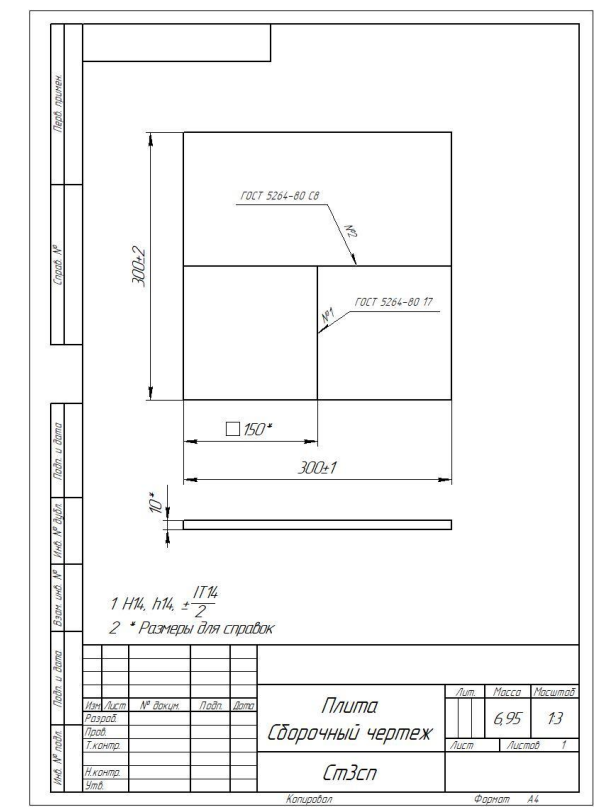 Приложение 2 к оценочным материаламТЕХНОЛОГИЧЕСКАЯ КАРТА (бланк образца)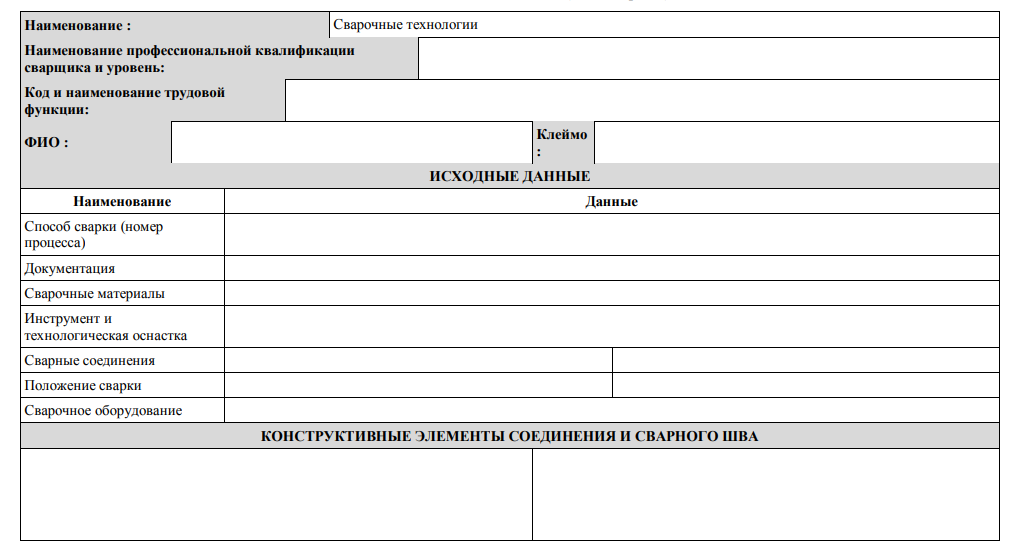 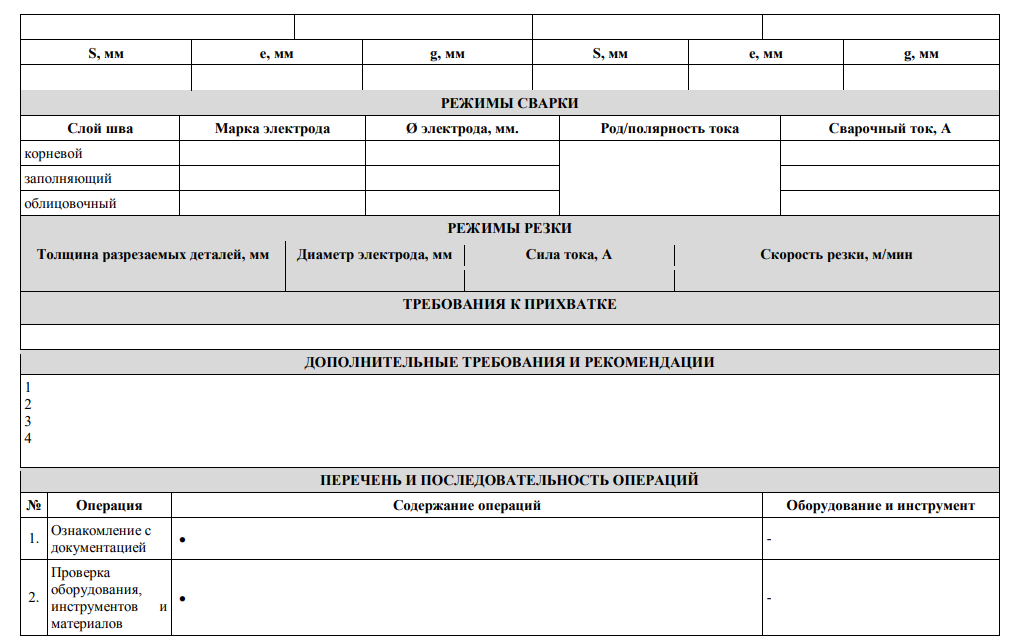 №п/пМодуль задания(вид деятельности, видпрофессиональнойдеятельности)Критерий оцениванияБаллы1.Подготовка и осуществление технологических процессов изготовления сварных конструкцийОрганизация собственной деятельности, выбор типовых методов и способов выполнения профессиональных задач, оценка их эффективности и качестваПринятие решения в стандартных и нестандартных ситуациях и нести за них ответственностьОсуществление поиска и использование информации, необходимой для эффективного выполнения профессиональных задач, профессионального и личностного развитияИспользование информационно-коммуникационных технологии в профессиональной деятельностиПрименение различных методов, способов и приемов сборки и сварки конструкций с эксплуатационными свойствамиВыполнение технической подготовки производства сварных конструкцийВыбор оборудования, приспособления и инструментов для обеспечения производства сварных соединений с заданными свойствамиХранение и использование сварочной аппаратуры и инструменты в ходе производственного процесса100,00ИТОГО:ИТОГО:ИТОГО:100,00№ п/пМодуль задания4(вид деятельности,видпрофессиональнойдеятельности)Перечень оцениваемыхПК (ОК)Перечень оцениваемых умений и навыков/ практического опыта1.Подготовка и осуществление технологических процессов изготовления сварных конструкцийОК. Организовывать собственную деятельность, выбирать типовые методы и способы выполнения профессиональных задач, оценивать их эффективность и качество.ОК. Принимать решения в стандартных и нестандартных ситуациях и нести за них ответственность.ОК. Осуществлять поиск и использование информации, необходимой для эффективного выполнения профессиональных задач, профессионального и личностного развития.ОК. Использовать Информационно-коммуникационные технологии в профессиональной деятельности.ПК. Применять различные методы, способы и приемы сборки и сварки конструкций с эксплуатационными свойствами.ПК. Выполнять техническую подготовку производства сварных конструкций.ПК. Выбирать оборудование, приспособления и инструменты для обеспечения производства сварных соединений с заданными свойствами.ПК. Хранить и использовать сварочную аппаратуру и инструменты в ходе производственного процессаИметь практический опыт:– решения типовых технологических задач в области сварочного производства;– выбора специального оборудования для реализации технологического процесса по специальности;– выбора вида и параметров режимов обработки материалов или конструкций с учетом применяемой технологии;– оценки технологичности свариваемых конструкций, технологических свойств основных и вспомогательных материалов;– выбора специального оборудования для реализации технологического процесса по специальности;– выбора или расчета основных параметров режимов работы соответствующего оборудования;– выбора вида и параметров режимов обработки материалов или конструкций с учетом применяемой технологии;– выбора оптимальной технологии соединения или обработки применительно конкретной конструкции или материалу.Уметь:– организовать рабочее место сварщика; выбирать рациональный способ сборки и сварки конструкции, оптимальную технологию соединения или обработки конкретной конструкции или материала; устанавливать режимы сварки– читать рабочие чертежи сварных конструкций– использовать типовые методики выбора и расчета параметров сварочных технологических процессов; читать рабочие чертежи сварных конструкций.Оценка(пятибалльная шкала)«2»«3»«4»«5»12345Оценка в баллах(стобалльная шкала)0,00 –19,9920,00 –39,9940,00 –69,9970,00 -100,00Продолжительность демонстрационногоэкзамена (не более)4:00:00                                                                                                                                     в академических часах